                                                                             В Оргкомитет регионального этапа                                                                  Всероссийского конкурса профессионального                                              мастерства «Учитель-дефектолог России» в 2022 году Гладковой Ирины Владимировны,учителя начальных классовГОУ ЯО «Ярославская школа № 38»Ленинский район Г. ЯрославлязаявлениеЯ, Гладкова Ирина Владимировна, (фамилия, имя, отчество)даю согласие на участие в региональном этапе Всероссийского конкурса «Учитель-дефектолог России» в 2022 году  и внесение сведений, указанных в заявке,  в базу данных об участниках финала Конкурса и использование, за исключением разделов «Контакты», «Методическая работа», «Документы» в некоммерческих целях для размещения в Интернете, буклетах и периодических изданиях с возможностью редакторской обработки; в случае занятия призовых мест на публикацию информации и моего фото на официальном сайте ГАУ ДПО ЯО ИРО.Ссылка на видеоролик фрагмента группового/подгруппового занятия/урока участника регионального этапа Всероссийского конкурса «Учитель-дефектолог России» в 2022 году.https://youtube.ru(адрес ссылки в сети «Интернет»)«01» февраля 2022  г.                                                               ________                                                                                                                                                        (подпись)                                  Настоящим даю согласие на обработку оператором Конкурса моих персональных данных в соответствии c п. 4 ст. 9 Федерального закона от 27.07.2006 г. № 152-ФЗ «О персональных данных»:                                                                                           01.01.2022 г.                                                                                                                                        (дата)  _______________              Гладкова  Ирина  Владимировна             (подпись)                                                   (Ф.И.О. участника)ПРОФЕССИОНАЛЬНОЕ ПОРТФОЛИОучастника регионального этапа Всероссийского конкурса профессионального мастерства "Учитель-дефектолог России" в 2022 годуПравильность  сведений,   представленных   в  профессиональном   портфолио,подтверждаю: _________                    (Гладкова Ирина Владимировна)                                       (подпись)                              (фамилия, имя, отчество участника)" 04" февраля 2022 г.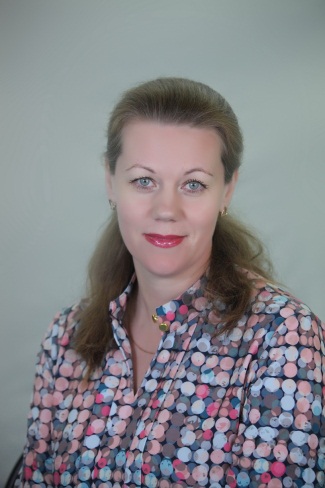 Гладкова(фамилия)Ирина Владимировна(имя, отчество)                                           г. Ярославль(муниципальный район, город Ярославской области)1. Общие сведения1. Общие сведенияНаселенный пункт г. ЯрославльДата рождения (день, месяц, год) 14.01.1975г.Место рожденияг. Ярославль2. Образование2. ОбразованиеНазвание образовательнойорганизации высшего образования и/или профессиональной образовательной организации (по диплому) и год окончания Ярославский государственныйпедагогический университет им. К. Д. Ушинского, диплом 0520134, 14.06.1997г.Ярославский государственныйпедагогический университет им. К. Д. Ушинского, диплом 1565388, 13.01.2006г.Специальность, квалификация по диплому Математика: учитель математики и физикиОлигофренопедагогика: учитель - олигофренопедагогДополнительное профессиональное образование за последние три года (наименования образовательных программ, модулей, стажировок, места и сроки их получения)           ____________________________Знание иностранных языков (укажите уровень владения)          _____________________________Ученая степень/ученое звание (при наличии)          _____________________________Название диссертационной работы (работ) (при наличии)            ________________________________3. Работа3. РаботаМесто работы (наименование организации в соответствии с ее уставом) Государственное общеобразовательное учреждение Ярославской области «Ярославская школа № 38»Занимаемая должность (наименование в соответствии с записью в трудовой книжке) учитель Преподаваемые предметы/проводимые занятия Чтение, русский язык, математика, мир природы и человека, речевая практика, ручной трудОбщий трудовой стаж (полных лет на момент заполнения портфолио) 24 годаПедагогический стаж, в том числе из педагогического стажа - стаж работы с обучающимися с ОВЗ и инвалидностью 17 летКвалификационная категория (в соответствии с записью в трудовой книжке), включая дату установления квалификационной категории Высшая квалификационная категория, 26.04.2019г.Почетные звания и награды (наименования и даты получения в соответствии с записями в трудовой книжке)         _____________________________Послужной список (места и сроки работы за последние 10 лет) Государственное общеобразовательное учреждение Ярославской области «Ярославская школа № 38»Преподавательская деятельность по совместительству (место работы и занимаемая должность) (при наличии на момент Конкурса) Государственное общеобразовательное учреждение Ярославской области «Ярославская школа № 38», учитель начальных классов4. Существующая практика образования обучающихся с ОВЗ и инвалидностью в организации, в которой работает участник Конкурса4. Существующая практика образования обучающихся с ОВЗ и инвалидностью в организации, в которой работает участник КонкурсаКонтингент обучающихся с ОВЗ и инвалидностью, с которыми непосредственно работает участник Конкурса Обучающиеся с лёгкой умственной отсталостью и умеренной умственной отсталостью (с сочетанными заболеваниями: дети с расстройством аутистического спектра, дети с синдромом Дауна).Нормативно-правовые документы (федерального, регионального и муниципального уровней) и локальные акты организации, в которой работает участник Конкурса, регламентирующие образование обучающихся с ОВЗ и инвалидностью Федеральный государственный образовательный стандарт обучающихся с умственной отсталостью (интеллектуальными нарушениями), приказ Министерства образования и науки РФ от 19.12.2014г. №1544Сан Пин 3.1/2.4.3598-20 от 02.11.2021г.Приказ Министерства Просвещения РФ от 22.03.2021г. №115 «Об утверждении порядка организации и осуществления образовательной деятельности по основным общеобразовательным программам - общеобразовательным программам начального общего, основного общего и среднего общего образования» (раздел III)Положение ГОУ «О структуре, разработке и порядке утверждения рабочих программ учебных предметов, курсов в рамках реализации ФГОС ОО с УО», приказ №01-10/398 от 10.09.2018г.Положение ГОУ «О системе оценки достижения планируемых результатов освоения АООП (вариант1) для обучающихся с умственной отсталостью (интеллектуальными нарушениями) в соответствии с требованиями ФГОС», приказ №01-10/398 от 10.09.2018г. Положение ГОУ «О системе оценки достижения планируемых результатов освоения СИПР для обучающихся с умственной отсталостью (интеллектуальными нарушениями) в соответствии с требованиями ФГОС и АООП (вариант 2), приказ №01-10/398 от 10.09.2018г.Положение ГОУ «О разработке специальной индивидуальной программы развития», приказ №01-10/458 от 04.10.2016г.Положение ГОУ «О проведении промежуточной аттестации, о осуществлении текущего контроля успеваемости обучающихся ГОУ ЯО «Ярославская школа № 38», приказ №01-10/458 от 04.10.2016г.Положение ГОУ «О психолого-медико-педагогическом консилиуме ГОУ ЯО «Ярославская школа № 38», приказ №01-10/476 от 02.09.2019г.Положение ГОУ «О дефектологической службе в ГОУ ЯО «Ярославская школа № 38», приказ №01-10/476 от 02.09.2019г.Положение ГОУ «О психологической службе в ГОУ ЯО «Ярославская школа № 38», приказ №01-10/476 от 02.09.2019г.Положение ГОУ «О логопедической службе в ГОУ ЯО «Ярославская школа № 38», приказ №01-10/476 от 02.09.2019г.Ресурсное (материально-техническое, программно-методическое, информационное) обеспечение обучения, воспитания, коррекции нарушений развития и социальной адаптации обучающихся с ОВЗ и инвалидностью в организации, в которой работает участник Конкурса              Материально-техническое обеспечение (см. сайт ГОУ ЯО «Ярославская школа № 38», материально-техническое обеспечение и оснащённость образовательного процесса).                 Программно-методическое обеспечение (см. сайт ГОУ ЯО «Ярославская школа № 38», образование, образовательные стандарты).Краткое описание существующей педагогической практики организации образования обучающихся с ОВЗ и инвалидностью в организации, в которой работает участник Конкурса (инклюзивное, коррекционное образование)        Стратегия развития школы направлена на обеспечение получения обучающимися с интеллектуальными нарушениями образования, отвечающего их возможностям и особым образовательным потребностям, через качественную реализацию ФГОС, развитие кадрового потенциала организации, создание здоровье-сберегающей среды, специальных условий реализации АООП.    В учреждении создана система управленческих, организационных, обучающих условий, направленных на формирование, укрепление и сохранение социального, физического, психологического здоровья детей на основе особенности организации и методов сопровождения образовательного процесса. Одной из важнейших задач является совершенствование качества психолого-педагогического сопровождения учащихся, способствующего успешному достижению каждым ребёнком планируемых результатов в образовании.    Приоритетными направлениями в деятельности школы являются:- социально-трудовая адаптация обучающихся; - психологическая, педагогическая, социальная помощь учащимся.     Основными направлениями своей деятельности считаю:учебная деятельность – преподавание в начальной школе таких учебных дисциплин как чтение, русский язык, математика, мир природы и человека, ручной труд, речевая практика; индивидуальное обучение на дому - предмет «Математика»;методическая работа – работа над методической темой «Внедрение методики проблемно-диалогического обучения на уроках развития речи»; воспитательная работа – классное руководство.    Педагогическая деятельность направлена на формирование у учащихся основных ключевых и предметных компетенций на уроках и внеурочной деятельности, эффективное построение учебного процесса.     В качестве ориентиров мною избраны следующие приоритетные направления:- развитие коммуникативных навыков у учащихся с ограниченными возможностями здоровья;- воспитание интереса к окружающему миру, развитие чувства понимания себя и других людей, потребности в общении, социального доверия; - выработка положительных черт характера, способствующих наиболее эффективной их адаптации и интеграции в обществе.Взаимодействие участника Конкурса с коллегами, в том числе членами психолого-медико-педагогического консилиума и (или) логопункта организации, в которой работает участник Конкурса (при наличии), родителями обучающихся с ОВЗ и инвалидностью     Все годы работы в школе активно принимаю участие в работе межпредметной творческой группы. В 2016-2019 учебных годах работала в МПТГ, занимающейся формированием коммуникативных умений и навыков учащихся с умеренной умственной отсталостью. В октябре-ноябре 2016г. велась подготовка к педсовету по теме "Разработка учебно-методического комплекса к коррекционно-развивающей программе по формированию жизненных компетенций", которая заключалась в подборе коррекционно-развивающих игр по формированию коммуникативных умений и навыков учащихся начальной школы с умеренной умственной отсталостью. Мною были разработаны игры (дифференцированно по классам) по следующим направлениям:
- дидактические игры, направленные на формирование сотрудничества каждого ученика с учителем;
- дидактические игры, направленные на формирование сотрудничества ученика с учеником (работа в парах);
- дидактические игры, направленные на формирование сотрудничества ученика с детским коллективом;
- дидактические игры, направленные на формирование сотрудничества каждого ученика с учителем и с детским коллективом.
В феврале 2017г. я подготовила доклад по теме "Апробация коррекционно-развивающей программы для детей с умеренной умственной отсталостью по формированию основных жизненных компетенций". Для апробации были отобраны 5 игр, четыре из которых направлены на формирование сотрудничества каждого ученика с учителем, одна – на формирование сотрудничества ученика с детским коллективом. Апробация игр проходила с учащимися 5б-6б класса, которые при проведении диагностического обследования показали 2-ой уровень сформированности коммуникативных умений. Апробация показала, что даже проведение одной игры требует значительной подготовки. Чтобы качественно провести игру на общение, её необходимо многократно проговорить, провести с детьми, чтобы речевой образец довести до автоматизма.      С 29.03.2018г. по 31.12.2019г. работала руководителем МПТГ (приказ о назначении руководства МО №01-10/156, от 29.03.2018, издан: ГОУ ЯО "Ярославская школа № 38").      В 2019-2022 учебных годах продолжаю работать в МПТГ, занимающейся разработкой системы оценки достижений личностных результатов обучающихся с интеллектуальными нарушениями. Взаимодействие участника Конкурса с внешними организациями, психолого-медико-педагогической комиссией, центром психолого-педагогической, медицинской и социальной помощи в процессе образования обучающихся с ОВЗ и инвалидностью Результативность коррекционно-образовательной работы, получившие подтверждение в ходе социального партнёрства.     На протяжении нескольких лет я взаимодействовала с детской областной библиотекой им. И. А. Крылова. С учащимися школы мы посещали коррекционно-развивающие занятия, участвовали в конкурсах, викторинах. Целью педагогического взаимодействия школы и библиотеки в лице учителя и библиотекаря является формирование самостоятельной читательской активности учащихся, развитие коммуникативных умений и навыков, творческого потенциала.    В течение нескольких лет с целью развития познавательной деятельности обучающихся и расширения их представлений о различных профессиях сотрудничаю с организацией «Детский город профессий «Кидбург». В дальнейшем на своих занятиях использую полученные детьми в ходе посещения «Кидбурга» впечатления и представления о конкретных профессиях, создаю игровые ситуации, которые способствуют развитию коммуникативных умений и навыков учащихся.  МОУ ДО ЦАТ «Перспектива» Цель взаимодействия: расширение возможностей развития и воспитания обучающихся с ОВЗ, развитие творческих способностей детей в коллективной и игровой деятельности. Обучающиеся посещали занятия творческой направленности, принимали участие в конкурсах и выставках.ГАУК ЯО "Культурно-просветительский Центр им. В. В. Терешковой" На протяжении нескольких лет сотрудничаю с «Ярославским планетарием» с целью развития познавательной активности детей с ОВЗ. Договариваюсь о посещении обучающимися школы различных экскурсий, программ, мастер-классов. Обучающиеся школы посещали экскурсии в «Музее истории космонавтики», программ в «Звездном зале», занятия в интерактивном классе.Центр белорусской культуры. Музей Максима Богдановича. В течение нескольких лет сотрудничаю с «Музеем Максима Богдановича» с целью знакомства обучающихся со славянской культурой, договариваюсь о проведении различных программ и мастер-классов для учащихся с ОВЗ.МОУ ДО «Ярославский юннатский центр «Радуга» Ежегодно сотрудничаю с МОУ ДО «Ярославский юннатский центр «Радуга»; в рамках сотрудничества посещаем с обучающимися школы коррекционно-развивающие занятия, экскурсии, беседы, участвуем в конкурсах и викторинах. Цель взаимодействия: формирование экологического мировоззрения обучающихся с ОВЗ, развитие познавательных интересов, навыков общения, творческих способностей. В дальнейшем на своих занятиях использую полученные детьми в ходе посещения юннатского центра впечатления и представления о конкретных животных, создаю игровые ситуации, которые способствуют развитию коммуникативных умений и навыков учащихся.Ярославский государственный театр кукол. Цель взаимодействия: приобщение детей с ОВЗ к одному из направлений искусства – театру, развитие личности ребенка, эстетического вкуса, коммуникативных способностей. Обучающиеся школы посетили спектакли Театра кукол, принимали участие в мастер-классе по созданию бумажных игрушек.5. Публикации участника Конкурса5. Публикации участника КонкурсаПубликации (в том числе монографии, научные статьи, учебно-методические пособия, учебники и иные материалы) (при наличии) Научная публикация (уровень региональный): Интегрированные уроки социально-бытовой ориентировки(СБО) и математики с целью социализации детей с умеренной умственной отсталостью. Сборник: Психолого-педагогические условия обучения, воспитания и социализации детей с умеренной и тяжелой умственной отсталостью, дата 25.10.2017г.Научная публикация (уровень региональный): Конспект урока математики в коррекционной школе VIII вида «Сложение и вычитание в пределах 8» на страницах педагогического сборника «Горизонты педагогики», № GPP – 4000293, дата 24.10.2019г.  "http://pedgorizont.ru/"Научная публикация (уровень региональный): Внеклассное мероприятие по математике в начальной школе «Путешествие в город Числоград» на страницах педагогического сборника «Горизонты педагогики», № GPP – 4004468, дата 12.11.2019г. "http://pedgorizont.ru/"Программы, в том числе коррекционно-развивающей направленности, разработанные лично участником Конкурса или в соавторстве (при наличии)см. сайт ГОУ ЯО «Ярославская школа № 38», , страничка педагогов, учитель-дефектолог Гладкова И. В., программыАвторские методики участника Конкурса по организации работы с обучающимися с ОВЗ и инвалидностью (при наличии)    В своей практической деятельности продуктивно использую образовательные технологии:1.Технология разноуровневого обучения, Зябкина Е. В."Использование технологии разноуровневой дифференциации в обучении младших школьников" Цель - относительно новая технология разноуровневого обучения, учитывающая индивидуальные особенности каждого ребёнка, создающая комфортные психолого-педагогические условия для активной познавательной деятельности учащихся, развивающая их мышление, самостоятельность. Относительно новая потому, что она базируется на тех же принципах, что и индивидуализация и дифференциация обучения, которые используются в педагогике давно.Цель данной технологии состоит в том, чтобы все школьники овладели базовым уровнем знаний и умений и имели возможности для своего дальнейшего развития. Работа по данной методике дает возможность развивать индивидуальные способности учащихся, совершенствовать приемы взаимодействия с ними, более осознанно подходить к профессиональному и социальному самоопределению. Результат использования технологии: Считаю, что целесообразно применять уровневую дифференциацию при изучении сложных тем или разделов. Чаще всего проверочные разноуровневые работы провожу на контроль - обобщающих уроках. Определяю целью то, что ученик должен усвоить в конце раздела и составляю задания (разноуровневые). Можно также применять и при изучении новой темы. Объясняю материал от сложного к простому, в конце можно определить уровень усвоения материала на уроке. Анализируя знания учащихся с применением элементов разноуровневого обучения можно сделать следующие выводы: Это обучение способствует переводу обучения на дифференцированное, с учетом индивидуальных особенностей учащихся. Повышается рефлексивность (зачем; что делаю; надо осознать) и мотивация учения. Повышается уровень удовлетворения или удовлетворенности результатами обучения учителем и учениками.2. Коррекционно – развивающие и игровые технологии, Технология развивающих игр Б.П. Никитина. Цель - повышать уровень познавательной деятельности, развитие интереса к учению, создание хорошей основы для формирования учебных навыков, развивать умение работать в группе.Результат использования технологии: Использование игровой технологии помогало снять ряд трудностей, вести изучение и закрепление материала на уровне эмоционального осознания, что способствовало формированию познавательного интереса к учебе. В своей работе я использую игровую деятельность в следующих случаях: В качестве части урока (при работе с терминами). Словарная разминка, (фронтальный опрос с элементами соревнования по группам). Словарное лото: на доске написаны с одной стороны слова, на другой - значения. Соединить стрелками слова и значение. Какая команда сделает быстрее?. Дидактические игры на закрепление, повторение и обобщение материала. Кроссворды, головоломки, ребусы и т. д. Таким образом, дидактическая игра на уроках пополняет, углубляет и расширяет знания, является средством всестороннего развития ребёнка, его умственных, интеллектуальных и творческих способностей, вызывать положительные эмоции, наполнять жизнь коллектива учащихся интересным содержанием, способствовать самоутверждению ребёнка.3. Информационно-коммуникационные технологии.Цель - Повышать мотивацию к получению и усвоению новых знаний учащимися с ограниченными возможностями здоровья.Результат использования технологии: ИКТ оживляют учебный процесс за счёт реалистичности и динамичности изображения, использования анимационных изображений, внесения элементов игры. При использовании ИКТ, знания приобретаются по разным каналам восприятия (зрительным, аудированным), а значит, лучше усваиваются и запоминаются на более долгий срок. Использование компьютерной технологии способствовало повышению общей культуры учащихся, развитию общей моторики, ориентированию в пространстве. Так как учащиеся не имеют возможности ознакомиться с производственным оборудованием полиграфического производства, использование видеофильмов и слайдов повышает уровень развития познавательной деятельности, особенно процессов мышления.4. Здоровье-сберегающие технологии.Цель- Направлены на воспитание у учащихся культуры здоровья, личностных качеств, способствующих его сохранению и укреплению; Формирование представления о здоровье, как ценности; Формирование мотивации на ведение здорового образа жизни.Результат использования технологии: Здоровье-сберегающая технология, применяемая в виде валеологических, релаксационных, динамических пауз, позволяет, не провоцируя негативные тенденции в развитии здоровья учащихся, получать качественное образование. Динамические паузы основываю на методе двигательной коррекции, который изучив, внедряю в свою систему работы. Основные вопросы по здоровье-сберегающим направлениям, которые изучаю: • - организация урока в условиях здоровье-сберегающей технологии; • - игровые оздоровительные технологии; • - весёлые физкультминутки на уроках; • - метод двигательной коррекции; • - дыхательная гимнастика; • - формирование здорового образа жизни; • - релаксационная гимнастика.Информация о мероприятиях для обучающихся с ОВЗ и инвалидностью, членов их семей, проведенных участником Конкурса (за последние 3 года) (при наличии)см. сайт ГОУ ЯО «Ярославская школа № 38»,страничка педагогов, неделя математикиИнформация об обучающих мероприятиях (мастер-классах, семинарах, конференциях) для специалистов, педагогических работников, в которых принимал участие за последние 3 года участник Конкурса в качестве ведущего/докладчика/преподавателя (при наличии)см. сайт ГОУ ЯО «Ярославская школа № 38»,страничка педагогов, выступления6. Результаты проектной деятельности6. Результаты проектной деятельностиОпыт участия в разработке и реализации муниципальных, региональных, федеральных, международных программ и проектов, в том числе в научно-исследовательских (перечень муниципальных, региональных, федеральных, международных программ и проектов (с указанием статуса участия), описание полученных результатов, подтверждающие документы)Название экспериментальной, методической, базовой площадки: площадка инновационная "Модель методического сопровождения применения технологии проблемного диалога в аспекте непрерывности и преемственности на всех уровнях общего образования в условия реализации ФГОС"  Тема проектно-исследовательской, опытно-экспериментальной и др. научной деятельности: Модель методического сопровождения применения технологии проблемного диалога в аспекте непрерывности и преемственности на всех уровнях общего образования в условиях реализации ФГОС. Приказ №217/01-03, от 12.03.2015г. департамента образования Ярославской областиДля работы в данном проекте прошла курсы повышения квалификации по дополнительной профессиональной программе «Технология проблемного диалога как средство реализации ФГОС ОО», с 02.11.2015г. по 30.12.2015г., в объёме 24 ч (Организатор: МОУ ГЦРО, регистрационный номер 628), по программе «Психолого-педагогические технологии поддержания и развития творчества учащихся: реализация требований ФГОС», с 07.12.2015г. по 19.12.2015г., в объёме 72ч (Организатор: ФГАОУ ДПО АКП и ППРРО, регистрационный номер у-11676/б)     Актуальность данной технологии определяется развитием высокого уровня мотивации к учебной деятельности, активизации познавательных интересов обучающихся, что становится возможным при разрешении возникающих противоречий, создании проблемных ситуаций на уроке. В преодолении посильных трудностей у обучающихся, возникает постоянная потребность в овладении новыми знаниями, новыми способами действия, умениями и навыками.     Для технологии проблемного диалога ключевым является понятие «творчество». На уроке должны быть проработаны два звена: постановка учебной проблемы и поиск ее решения. Постановку проблемы и поиск ее решения ученики осуществляют в ходе специально выстроенного учителем диалога. Поскольку проблема и решение педагогу известны заранее, он волен выбирать между двумя видами диалога: • побуждающий диалог: на этапе постановки проблемы учитель создаёт проблемную ситуацию, а затем произносит специальные реплики для осознания противоречия и формулирования проблемы учениками. На этапе поиска решения учитель побуждает учеников выдвинуть и проверить гипотезы. Использование технологии проблемного обучения способствовало развитию творческого и интеллектуального потенциала детей, повышению эффективности усвоения умений и навыков через проблематику учебной деятельности.    Используя проблемно-диалогическую технологию на уроках, я сначала посредством диалога (иногда побуждающего, иногда подводящего) помогаю ученикам выделить учебную проблему, т.е. сформулировать тему урока или вопрос для исследования (в крайнем случае, сообщаю тему с мотивирующим приемом), тем самым вызывая у учеников интерес к новому материалу, бескорыстная познавательная мотивация. Затем посредством побуждающего или подводящего диалога организую поиск решения, т.е. «открытие» знания учащимися. При этом материал для учащихся становится более понятен и прочнее усваивается. Свой опыт работы с данной педагогической технологией я продемонстрировала на открытых уроках в школе. Коллеги-педагоги, посетившие уроки, отметили, что «открытия» нового знания, сопровождаемые красочной презентацией, способствовали заинтересованности, положительной эмоциональной настроенности и активизации деятельности участвующих. 7. Общественная деятельность7. Общественная деятельностьУчастие в деятельности профессионально-общественных организаций (наименование общественной организации, направление ее деятельности, дата вступления, статус)   С 1 сентября 2017г. участвую в научно-методическом сопровождении, консультировании и практике студентов, обучающихся в ФГБОУ ВО «Ярославский государственный педагогический университет им. К. Д. Ушинского» по специальности «олигофренопедагогика» (приказ о создании №01-10/386, от 25.09.2017г, ГОУ ЯО "Ярославская школа №38"). С 1 октября 2021г.  школа выступает в качестве ресурсного центра (приказ №109/05 от 01.10.2021 в ФГБОУ ВО «Ярославский государственный педагогический университет им. К. Д. Ушинского» по специальности «олигофренопедагогика»).Участие в деятельности управляющего совета образовательной организации       ______________________________Участие в разработке и реализации муниципальных, региональных, федеральных, международных программ и проектов в сфере образования обучающихся с ОВЗ и инвалидностью (наименование программ и проектов, направление деятельности, статус участия)     В 2008-2009 учебном году приняла участие в работе областной научно-практической конференции «Обучение детей с умеренной умственной отсталостью». Провела открытое занятие с воспитанниками ГПД, имеющими умеренную УО, по теме «Правила поведения за столом».     В 2009-2010учебном году приняла участие в работе организационно-методического центра на базе школы «Применение ИКТ в обучении детей С УО». Провела открытый классный час с учащимися 7 класса, имеющими лёгкую УО, по теме «Конституция РФ. Права и обязанности гражданина РФ»      С20.10.2014г. по 23.10.2014г. стала участником Ш международного форума «Каждый ребёнок достоин семьи». Тема форума «Образование со смыслом: особый ребёнок в образовательном пространстве»8. Дополнительные материалы8. Дополнительные материалыАдрес личного Интернет-ресурса, где можно познакомиться с участником и публикуемыми им материалами (или блог, страница в профессиональном сетевом сообществе, социальных сетях)см.сайт ГОУ ЯО «Ярославская школа № 38» (страничка педагогов) 9. Семья9. СемьяСемейное положениеНе замужемДети2006г. 10. Досуг10. ДосугХоббиСпортивные увлеченияСценические таланты11. Контакты11. КонтактыРабочий адрес с индексомГ. Ярославль, ул. Володарского, д.60.Рабочий телефон с междугородним кодомМобильный телефон 89022266030Рабочая электронная почта yarsch038@yandex.ruЛичная электронная почта Gladkovaira76@yandex.ruАдрес школьного сайта в сети "Интернет"12. Дополнительная информация об участнике Конкурса12. Дополнительная информация об участнике КонкурсаВаше профессиональное кредо/девиз Педагогическое кредо:     Главное: вера в ребёнка, уважение его личности, стремление помочь ему в достижении успеха.    Воспитание – это процесс, т. е. постоянно меняющаяся, динамически развивающаяся система взаимодействия воспитателя и ребенка. Она меняется в зависимости и от личности педагога и от личности воспитанника. Необходимо всегда помнить, что по мере взросления, развития ребенка, коррекции его дефекта и развития механизмов компенсации его позиция, как объекта воздействия меняется.      В своей педагогической деятельности опираюсь на такой подход к организации воспитательной работы, при которой вся совокупность воспитательных средств направлена на выработку у каждого воспитанника своего собственного варианта жизни, достойного его как человека современного общества. Сегодня уже мало просто воспитывать традиционные ценностные отношения. Воспитанник должен сам на их основе формировать свою жизненную позицию, быть способным на разумный выбор, выработку самостоятельных идей.   Однако наши воспитанники развиваются в условиях деформированного процесса социализации:в ситуации ограниченной социальной активности; недостаточного включения ребенка в различные виды практической деятельности. Поэтому в организации воспитательной работы больше внимания уделяю раскрытию индивидуальных способностей, творческих начал личности, формированию устремлений ребенка в направлении “я - могу” и “я - хочу” как основы взаимодействия с учителем.    Планируя воспитательную работу, я ставлю следующие цели и задачи: - комплексный подход к процессу воспитания;   - существлять единство обучения и воспитания; - учитывать уровень развития психических и физических возможностей детей; - корректировать нарушение эмоционально – волевой сферы; - формировать основы внутренней убежденности в необходимости здорового образа жизни; - вырабатывать нормы поведения, сознательно ими усвоенные; - воспитывать навыки учебного поведения, самообслуживания, труда; - развитие механизмов творческого мышления; - формирование умения работать и жить в коллективе, развивать личностные качества ученика; - формирование у учащихся правильной оценки окружающего и верной самооценки; - развитие навыков коммуникативного поведения в общественных местах: театрах, экскурсиях, школьных праздниках и т. д.; - вести работу в направлении умственного, нравственного, трудового и эстетического воспитания; - формирование у учащихся и их родителей правильного отношения к вопросам “Здоровье сбережения” и “Обеспечения жизнедеятельности”.     Учащиеся моего класса принимают активное участие во всех общешкольных мероприятиях: выставках декоративно-прикладного творчества,  конкурсах рисунков на различные темы,  инсценировках  сказок,  выступают на школьных концертах, соревнованиях, праздниках, что является показателем успешной адаптации и социализации детей в школьном коллективе.  С целью сплочения классного коллектива и расширения кругозора детей в рамках внеклассной работы совершаем выходы в библиотеку им. И.А.Крылова, в юннатский центр «Радуга», в  Ярославский  театр кукол, музей Максима Богдановича, Ярославский Планетарий, музей «Музей-заповедник», посещаем мемориальный комплекс «Вечный огонь», различные выставки и мастер-классы. Учащиеся класса стали доброжелательнее относиться друг к другу, проявляют взаимопомощь,  взаимовыручку, отмечается раскрепощение  и заинтересованность детей в различных видах познавательной и творческой деятельности,  что свидетельствует о комфортной  психологической обстановке внутри класса.  Подтверждением тому стали и достижения, собранные в портфолио класса – грамоты и дипломы учащихся.Одним из важных направлений  в работе считаю  работу с семьёй. Отношения с родителями вот уже на протяжении многих лет складываются дружелюбные, доверительные, и поэтому они принимают непосредственное участие в жизни класса и школы.Вместе с родителями мы:- Выступаем на общешкольных праздниках;- Посетили музей "Алёшино подворье", "Парк динозавров", "Музей-заповедник";
- Принимаем участие в различных конкурсах и мероприятиях, требующих помощи со стороны взрослых;
- Проводим Дни Именинника, где родители участвуют в сценарии;
- Оформляем мини-фотовыставки на различную тематику;- Изготавливаем необходимые учебные пособия по различным предметам.Только равноправное творческое взаимодействие с семьями обучающихся даёт положительные результаты в учебно-воспитательном процессе.Эссе «Почему обществу необходима ваша работа?»Почему обществу необходима наша работа?      Общество...Посмотрите вокруг. Кого вы увидели? Я всегда в первую очередь замечаю детей и их родителей.        Так случается в жизни, что не все малыши на этот свет появляются здоровыми. Долгое время считалось, что "особые" дети  необучаемы. Лишь в недавнем прошлом люди пришли к пониманию того, что дети с отклонениями в психическом или физическом развитии по-своему уникальны, что их нужно и можно развивать, учить жить в обществе. История свидетельствует, что на ранних этапах своего развития отношение к людям с психофизическими недостатками было нетерпимым. Дети с такими недостатками умерщвлялись, сбрасывали в пропасть. Так происходило  и в Древнем Риме, и в Древней Греции.         Кто в первую очередь сталкивается с особенностями такого малыша? Родители, которые растеряны и напуганы. Поэтому  работа учителя-дефектолога направлена не только на коррекцию недостатков в развитии "особого" ребёнка, но и на помощь его родителям. Ведь мамы и папы, бабушки и дедушки – первые помощники в  нелёгком деле дефектолога. Они должны понять, что во многом развитие и коррекция недостатков у малыша зависит и от их кропотливого труда, от желания помочь своему малышу. Тяжело видеть в глазах матери боль и страх за своего ребёнка. Приходиться выступать и в роли психолога. Дефектолог обязан выстроить доброжелательные, доверительные отношения с родителями. Считаю своей обязанностью выслушать, научить, подсказать, успокоить каждого, дать понять, что они не одни, а главное – вселить надежду на успех. Чтобы каждый из них обязательно верил в то, что всё получится. Считаю необходимым дать понять, что недостаточно любить и жалеть. Надо любить и требовать! «Если от человека не требовать многого, то от него и не получишь много» (А.С. Макаренко).             Подводя итог можно сказать, что дефектолог проводит крайне сложную, но очень важную работу. Важную как для малыша, так и для его родителей. Это позволяет максимально социализировать детей в обществе.Профессиональные и личностные ценности, наиболее вам близкие       В октябре 2021 года я приняла участие в конкурсе «Народный учитель 2021 года», организованном печатным издательством «Про ГОРОД».  Вот такие слова обо мне сказала директор нашей школы: «Учитель – это не просто великая профессия, это – служение людям, а особенно детям с ограниченными возможностями здоровья, которым нужен особый подход, любовь, терпение. Учить таких детей – это большое искусство.
       В ГОУ ЯО «Ярославская школа № 38» работают педагоги творческие, большого такта, которые вкладывают в своих учеников не меньше, а порой больше, чем в обычных общеобразовательных школах. Об одном из них я хочу рассказать. Её зовут Ирина Владимировна Гладкова. Она – учитель начальных классов с многолетним стажем и недюженной силой воли и духа. Педагог не просто учит читать, писать и считать детей, она живет мыслями, делами своих учеников, отдает им свои силы. И дети это чувствуют: они радуются встрече с учителем, с удовольствием бегут в школу. Даже когда у педагога жизнь была под угрозой, она все равно не переставала думать о своих учениках: «Как они без неё?».
       Ирина Владимировна учит своих обучающихся любить свой дом, школу, уважать учителей, родителей, друг друга, верить в себя и свои силы. Воспитанные в доброте и ласке обучающиеся сами начинают учить теплу и внимательному отношению к окружающему миру.
       Самое главное, что отличает Ирину Владимировну Гладкову это то, что она стремится сделать своих обучающихся счастливыми. И за это своему учителю благодарны не только дети, но и их родители. Многие выпускники школы помнят добрые слова, шутки, поступки своего любимого учителя, а это настоящее счастье учительства – увеличивать добро!
                                                                                               Директор школы Е.Г. Кислова»        В рамках конкурса обо мне была написана статья в газете «про ГОРОД»: «Важно найти подход к каждому» учительница из Ярославля о детях из коррекционной школы (23.09.2021г.)       В октябре 2021 года я приняла участие в конкурсе «Народный учитель 2021 года», организованном печатным издательством «Про ГОРОД».  Вот такие слова обо мне сказала директор нашей школы: «Учитель – это не просто великая профессия, это – служение людям, а особенно детям с ограниченными возможностями здоровья, которым нужен особый подход, любовь, терпение. Учить таких детей – это большое искусство.
       В ГОУ ЯО «Ярославская школа № 38» работают педагоги творческие, большого такта, которые вкладывают в своих учеников не меньше, а порой больше, чем в обычных общеобразовательных школах. Об одном из них я хочу рассказать. Её зовут Ирина Владимировна Гладкова. Она – учитель начальных классов с многолетним стажем и недюженной силой воли и духа. Педагог не просто учит читать, писать и считать детей, она живет мыслями, делами своих учеников, отдает им свои силы. И дети это чувствуют: они радуются встрече с учителем, с удовольствием бегут в школу. Даже когда у педагога жизнь была под угрозой, она все равно не переставала думать о своих учениках: «Как они без неё?».
       Ирина Владимировна учит своих обучающихся любить свой дом, школу, уважать учителей, родителей, друг друга, верить в себя и свои силы. Воспитанные в доброте и ласке обучающиеся сами начинают учить теплу и внимательному отношению к окружающему миру.
       Самое главное, что отличает Ирину Владимировну Гладкову это то, что она стремится сделать своих обучающихся счастливыми. И за это своему учителю благодарны не только дети, но и их родители. Многие выпускники школы помнят добрые слова, шутки, поступки своего любимого учителя, а это настоящее счастье учительства – увеличивать добро!
                                                                                               Директор школы Е.Г. Кислова»        В рамках конкурса обо мне была написана статья в газете «про ГОРОД»: «Важно найти подход к каждому» учительница из Ярославля о детях из коррекционной школы (23.09.2021г.)13. Подборка фотографий13. Подборка фотографий1. Портрет 9 x 13 см;2. Дополнительные жанровые фотографии (не более трех)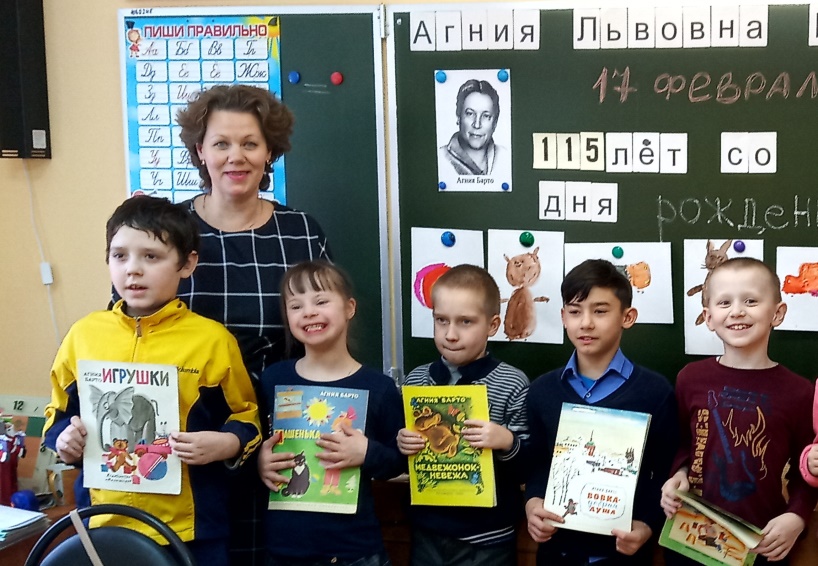 